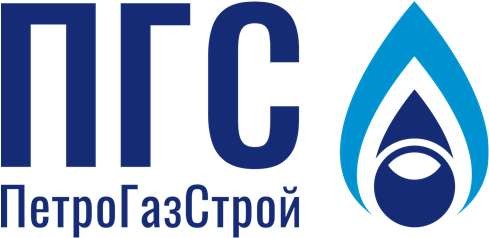 Общество с ограниченной ответственностью«ПетроГазСтрой» Карточка предприятияГенеральный директор	Дисакаев Александр Ажмурзаевич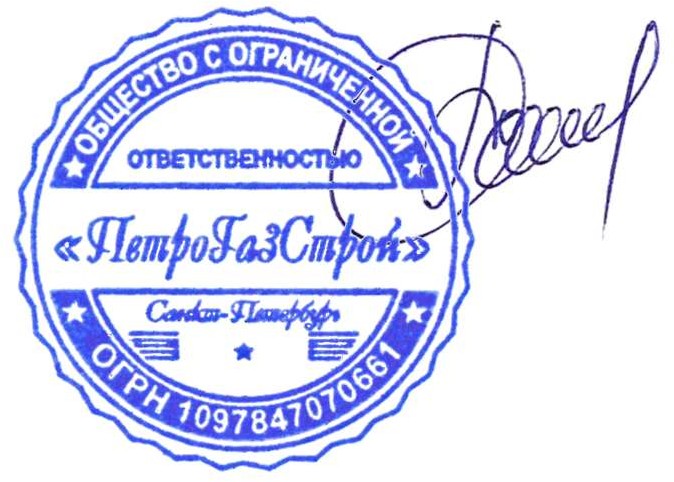 Полное наименованиеОбщество с ограниченной ответственностью«ПетроГазСтрой»Сокращенное наименованиеООО «ПГС»Юридический адрес193168, г. Санкт-Петербург, вн.тер.г. муниципальныйокруг Невский, ул. Дыбенко, д. 16 литера Б, помещ. 5- Н, ком. 67Почтовый адрес350063, Краснодарский край, г. Краснодар, ул.Комсомольская, 15Фактический адрес350063, Краснодарский край, г. Краснодар, ул.Комсомольская, 15Обособленное подразделение (ГРУЗОПОЛУЧАТЕЛЬ для оформленияфинансовых документов)ОП «ПГС-Ставрополь»: 356145, Ставропольский край, г. Изобильный, ул. Транспортная, стр. 9 ИНН7813439894 КПП 260745001Обособленное подразделение (ГРУЗОПОЛУЧАТЕЛЬ для оформленияфинансовых документов)ОП «ПГС-Краснодар»: 350063, Краснодарский край, г. Краснодар, ул. Комсомольская, 15, помещ. 268ИНН 7813439894 КПП 230945001ИНН7813439894КПП781101001ОГРН1097847070661Расчётный счет40702810255040099336БанкСеверо-Западный Банк ПАО «Сбербанк»Корреспондентский счет30101810500000000653БИК банка044030653ОКПО60949495ОКТМО40384000000ОКФС16ОКОПФ12300ОКВЭД41.20Телефон8 (812) 385-50-19E-mail:info@ptgs.ruГенеральный директорДисакаев Александр АжмурзаевичДействует на основании УставаГлавный бухгалтерКовалевская Любовь Аркадьевна